Publicado en Sant Boi de Llobregat el 26/09/2019 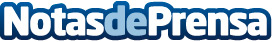 Plastecnics renueva su imagen corporativa y página web para ser un referente en el sector del PVC flexibleCon una trayectoria de más de 30 años en el sector de la comercialización de plásticos para todo tipo de industrias. Plastecnics ha presentado su nueva imagen corporativa y su nueva página web como punto y seguido a un proceso de renovaciónDatos de contacto:Joaquínhttp://www.plastecnics.com936308268Nota de prensa publicada en: https://www.notasdeprensa.es/plastecnics-renueva-su-imagen-corporativa-y Categorias: Madrid Cataluña Aragón Industria Alimentaria Logística Recursos humanos Construcción y Materiales Consultoría http://www.notasdeprensa.es